Odżywki węglowodanowe - doskonałe źródło energiiJeżeli jesteś osobą aktywną fizycznie, musisz wiedzieć, że regularny i intensywny wysiłek fizyczny może powodować deficyt energetyczny. Dlatego właśnie bardzo ważne jest regularne uzupełnianie utraconej energii, w czym doskonale mogą pomóc odżywki węglowodanowe!W jakim celu stosuje się odżywki węglowodanowe?Systematyczny wysiłek fizyczny powoduje zwiększone zużycie energii i rosnące zapotrzebowanie na węglowodany, które są paliwem dla organizmu i wspierają odpowiednie funkcjonowanie. Niedobór węglowodanów może mieć wiele negatywnych skutków, takich jak zmniejszona wytrzymałość i spadek siły. Aby trening był jak najbardziej skuteczny i efektywny bardzo ważne jest uzupełnienie niedoboru energetycznego. Odżywki węglowodanowe są na to doskonałym sposobem i odgrywają bardzo ważną rolę w diecie każdego sportowca.Rodzaje odżywek węglowodanowychNa rynku możemy znaleźć różne rodzaje odżywek węglowodanowych. Jedną z najpopularniejszych z nich jest dekstroza, czyli cukier prosty. Jest to bardzo często wybierana forma przez kulturystów. Węglowodany możemy znaleźć też pod postacią carbo, która dostarcza energii przez dłuższy czas i utrzymuje ją na stałym poziomie. Pozwala również wyeliminować uczucie zmęczenia. Najszybszą formą uzupełnienia deficytu energetycznego i dostarczenia odpowiedniej ilości glikogenu do mięśni są węglowodany vitargo, które stosuje się przed, w trakcie i bezpośrednio po wysiłku fizycznym. Odżywki węglowodanowe powinny być stosowane według indywidualnych potrzeb i dopasowane do ilości i intensywności treningów.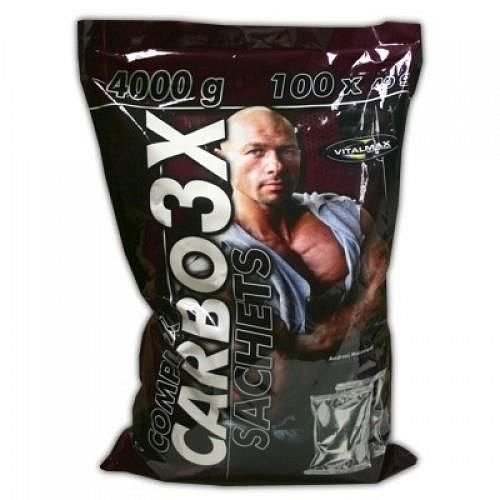 Szeroki wybór odżywek węglowodanowych znajdą Państwo w naszym sklepie internetowym. Zapraszamy!